Акция «В садик с папой»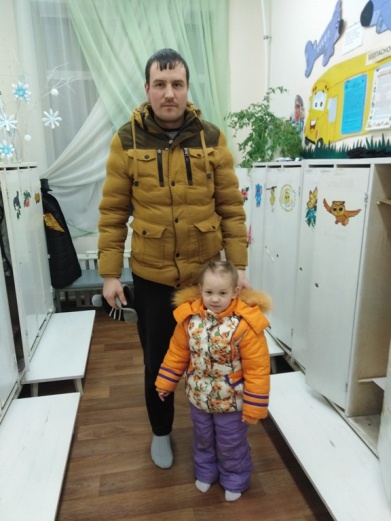 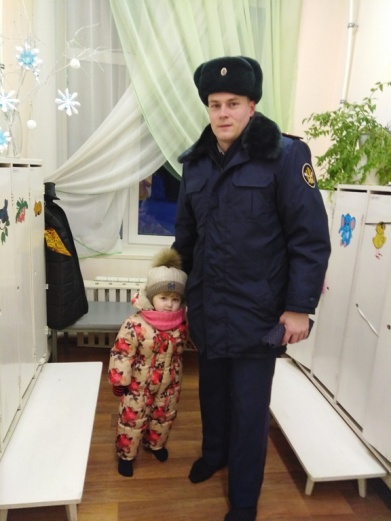 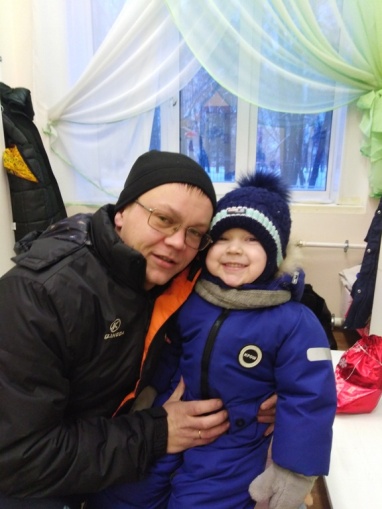 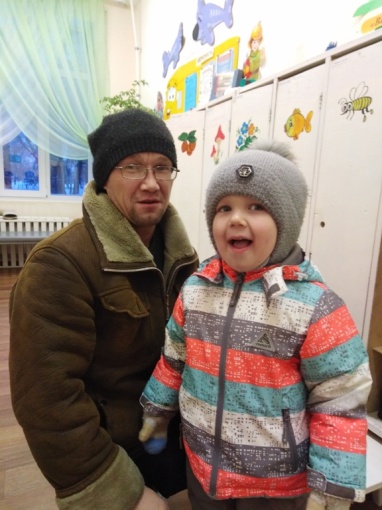 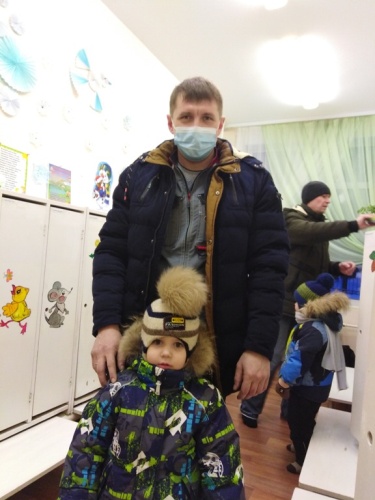 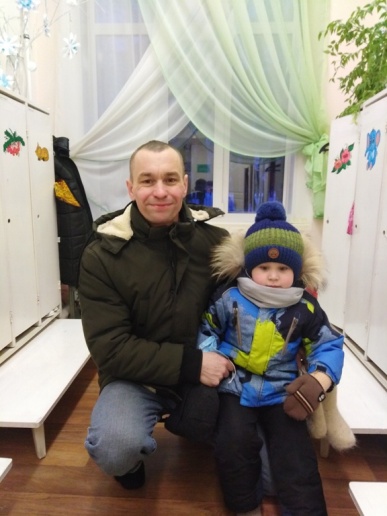 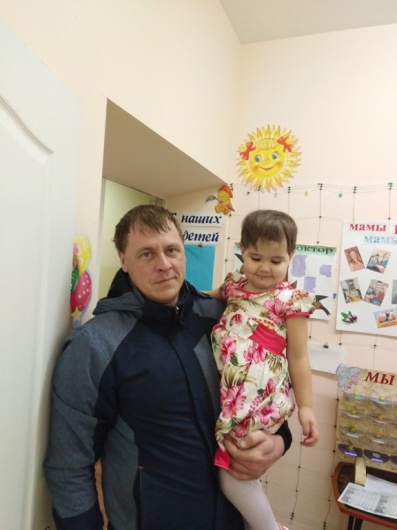 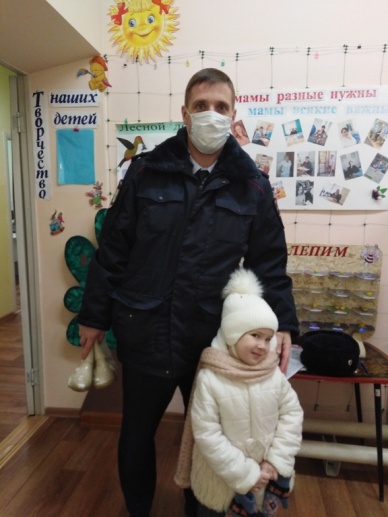 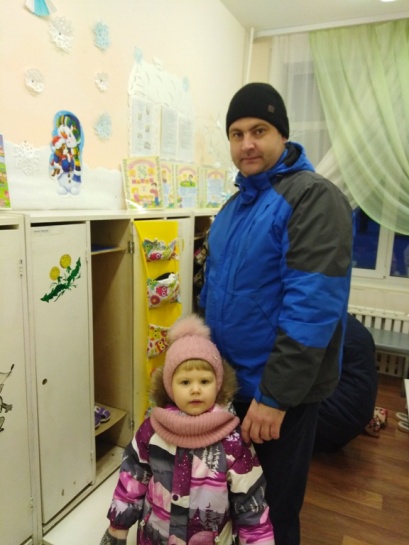 